W MARCU CZYTAMY NASTĘPUJĄCE KSIĄŻKI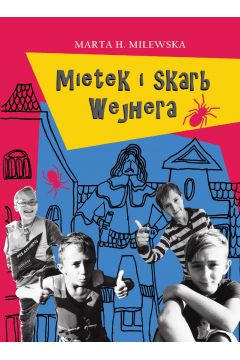 KLASY 2 - 3Marta H. Milewska -„Mietek i skarb Wejhera”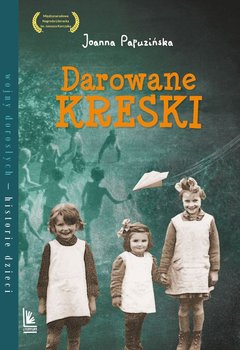 KLASY 4 - 6Joanna Papuzińska-„ Darowane kreski” 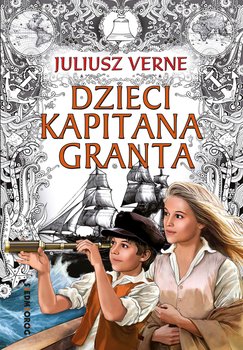 KLASY 7 - 8Juliusz Verne-„ Dzieci Kapitana Granta”